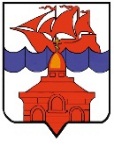 РОССИЙСКАЯ ФЕДЕРАЦИЯКРАСНОЯРСКИЙ КРАЙТАЙМЫРСКИЙ ДОЛГАНО-НЕНЕЦКИЙ МУНИЦИПАЛЬНЫЙ РАЙОНАДМИНИСТРАЦИЯ СЕЛЬСКОГО ПОСЕЛЕНИЯ ХАТАНГАПОСТАНОВЛЕНИЕО внесении изменений в постановление Администрации сельского поселения Хатанга от 08.06.2021 г. № 063-П «Об организации в 2021 году мероприятий по содействию временной занятости населения на территории сельского поселения Хатанга»В целях снижения уровня безработицы на рынке труда сельского поселения Хатанга, оказания помощи в трудоустройстве безработных граждан и испытывающих трудности в поиске работы, обеспечения трудовой занятости несовершеннолетних в летний период и профилактики правонарушений среди несовершеннолетних граждан от 14 до 18 лет, руководствуясь пунктом 1 статьи 7.2 Закона Российской Федерации от 19.04.1991  № 1032-1 «О занятости населения в Российской Федерации», в соответствии с протоколом заседания Координационного комитета  содействия занятости населения в сельском поселении Хатанга № 3 от 25.05.2021,  на основании письма Краевого Государственного казенного учреждения «Центр занятости населения сельского поселения Хатанга» от 13.07.2021 № 172, ПОСТАНОВЛЯЮ:Внести в Постановление Администрации сельского поселения Хатанга от 08.06.2021г. № 063-П «Об организации в 2021 году мероприятий по содействию временной занятости населения на территории сельского поселения Хатанга» следующие изменения (далее – Постановление):В подпункте 1.1. пункта 1 Постановления слова «…в период с 26 июля по 6 августа 2021 года:…» заменить словами «…в период с 23 июля по 6 августа 2021 года:..»Опубликовать постановление в Информационном бюллетене Хатангского сельского Совета депутатов и Администрации сельского поселения Хатанга и на официальном сайте органов местного самоуправления сельского поселения Хатанга www.hatanga24.ru Контроль за исполнением настоящего постановления возложить на заместителя Главы сельского поселения Хатанга вопросам культуры, молодежной политики и спорта Зоткину Т.В.Постановление вступает в силу в день, следующий за днем его официального опубликования.Исполняющая обязанности Главы сельского поселения Хатанга                       	                                                 А. И. Бетту13.07.2021                                                          № 079 - П